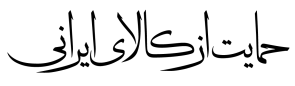 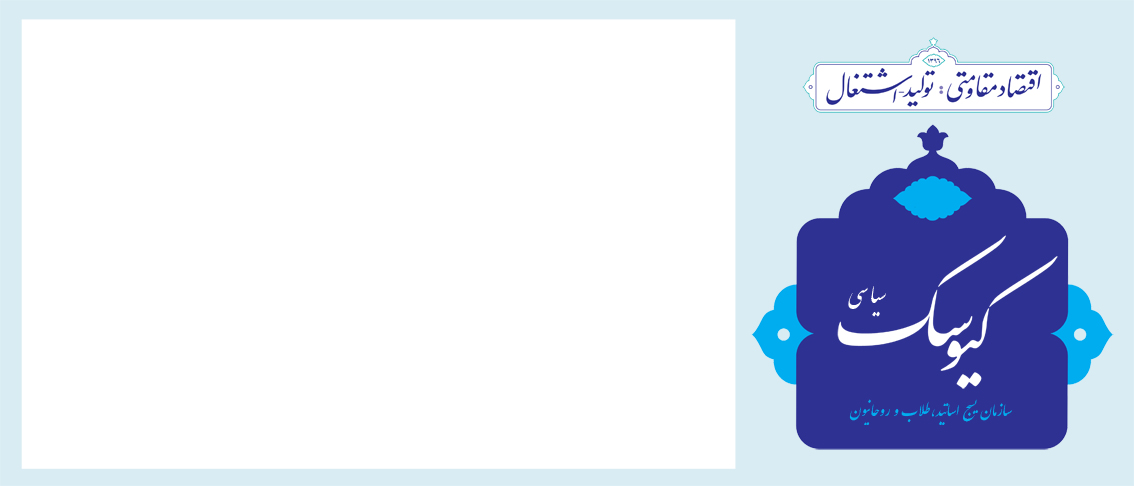 سال دوم / شماره 92/ دوشنبه 22 مرداد ماه 1397معاونت تحلیل و بررسی سیاسیبایسته‌های این آوردگاه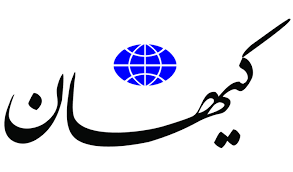 درخواست اخیر رئیس ‌قوه قضائیه از رهبر معظم انقلاب که پاسخ مثبت ایشان را به دنبال داشت، به این باور است که جمهوری اسلامی ایران درگیر یک جنگ تمام‌عیار اقتصادی است. در این میان سودجویی مفسدان اقتصادی اگرچه انگیزه‌ای پلشت برای ورود به این عرصه است. در جنگ تمام‌عیار اقتصادی نیز مانند سایر عرصه‌ها و میدان‌های جنگ، نظیر جنگ نظامی نمی‌توان و نباید از لوازم و بایسته‌های آن غافل بود. در‌باره برخی از جمله با اهمیت‌ترین آنها می‌توان به ‌اشاره گفت؛ الف- در جنگ اقتصادی نیز باید اتاق جنگ بی‌وقفه برپا و فعال باشد. اتاق جنگ را نمی‌توان هفته‌ای یک بار تشکیل داد!ب- درز اطلاعات اقتصادی و دستیابی دشمن به این اطلاعات، با دسترسی دشمن به اطلاعات نظامی در جنگ نظامی تفاوتی ندارد. پذیرش الزامات FATF تمامی اطلاعات اقتصادی کشورمان را در اختیار دشمن قرار می‌دهد.ج- رسانه‌ها در تمامی جنگ‌ها، از جمله در جنگ اقتصادی نقش تعیین‌کننده و سرنوشت‌سازی دارند و نباید به ستاد عملیات روانی دشمن تبدیل شوند که برخی از آنها شده‌اند!د- دو تابعیتی‌ها،رسما سوگند یاد کرده‌اند که تابعیت قبلی را ترک کنند و متعهد شده‌اند چنانچه میان کشوری که تابعیت آن را پذیرفته‌اند با وطن قبلی آنها درگیری و جنگی برپا شود مانند یک شهروند و سرباز در خدمت کشور تابعیت‌دهنده باشند. از این روی حضور آنان در پست‌های حساس به معنای نفوذ دادن عوامل دشمن به مراکز خودی است.هـ - ستون پنجم دشمن با تابلوی خودی وارد معرکه می‌شود و از جمله ماموریت‌های آنان القای ناامیدی در میان مردم و بزرگنمایی توان حریف است. آنها تسلیم را در زر ورق صلح و سازش می‌پیچند و در میان ملت ترویج می‌کنند. شناسایی این قماش از پادوهای داخلی دشمن دشوار نیست.غیبت پنج ماهه ناوهای هواپیمابر آمریکا در خلیج فارس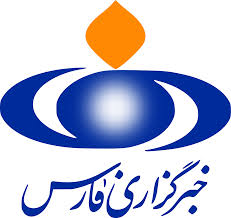 اطلاعات حرکت نیروی دریایی آمریکا و گفته‌های مقام‌های آمریکایی نشان می‌دهد این کشور بیش از پنج ماه است که در خلیج فارس ناو هواپیمابر ندارد.تغییر  زمین بازی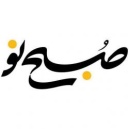 خیلی زود مشخص شد آنچه را که برخی سیاسیون و سلبریتی‌ها درباره تقسیم دریای خزر گفتند، نادرست بود. دقیقاً مانند آنچه یک نماینده مجلس درباره گم شدن 9‌میلیارد دلار گفته بود. نمونه‌های مشابه در همین روزهای اخیر کم نبوده است. شایعاتی که خیلی سریع فراگیر می‌شوند و شده‌اند. جامعه ملتهب و به عبارت دیگر  تباه می‌شود. مردمی که گاه نانی در بساط ندارند، از آینده ناامیدند، به‌دنبال شغل می‌گردند، نگران آینده فرزندان خود هستند و چیزهایی از این دست. در این شرایط مشخص است جملاتی چنین ترسناک و آشوب‌زا چرا باید از زبان نخبگان خارج شود. دقیقاً این نخبگان هستند که در شرایط تحریم و مشکلات معیشتی موجب نگرانی و التهاب جامعه می‌شوند.تعدادی از این نخبگان گمان می‌کنند با بیان این جملات می‌توانند با فساد مقابله کنند در‌حالی‌که برعکس، این اخبار اگر درست هم باشد، بیانش در سطح عمومی لزوماً نمی‌تواند جامعه را جلو ببرد چه برسد به اینکه بیشتر این اخبار نادرست‌اند.آنچه در این مقطع مهم است، تناسب هزینه‌ای است که این افراد باید بابت بیان این جملات و اخبار بپردازند.امپراتوری آمریکا؛ از تطمیع تا تهدید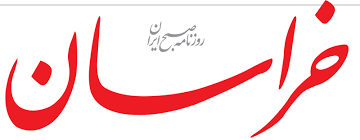 ایالات متحده از دوران تطمیع کشورها، به دوران تهدید کشورها قدم می گذارد. 1 - ایالات متحده در ابتدای قرن بیستم از یک جمهوری به یک امپراتوری در تراز بین المللی بدل شد.  2 - ایالات متحده همچون تمامی امپراتوری های تاریخ با دو ابزار.  تطمیع و تهدید ، پذیرش داوطلبانه یا اجباری قدرت های پیرامونی را به دست آورده است.  3 - برای چندین دهه ، آمریکا به شکل چشمگیری در قبال عموم متحدانش،  سخاوتمند و دست و دلباز عمل می کرده است . در دو جنگ جهانی اول و دوم، آمریکا برای پیروزی دیگران میلیاردها دلار هزینه کرد؛ اروپای بعد از جنگ جهانی دوم با طرح مارشال بازسازی شد. ژاپن با جنگ کره و جنوب شرق آسیا با جنگ ویتنام از سقوط به دامان کمونیسم رهایی یافتند ،حتی چین نیز با سرمایه آمریکایی ها به ابرقدرت اقتصادی جهان بدل شده است . 4 - آمریکای قرن بیست و یکم مانند آمریکای قرن بیستم، کشور ثروتمندی نیست تا با سخاوتمندی ، محبت و احترام متحدانش را بخرد . آمریکای کنونی ، کشوری مقروض و بی پول است که دلاری برای بذل و بخشش میان متحدانش ندارد . 5 - با ناتوانی در ادامه سیاست پرهزینه تطمیع ، ایالات متحده راه تهدید متحدانش را در پیش گرفته است. متحدان یا باید هزینه حفظ امنیت خود را داوطلبانه به ایالات متحده بپردازند یا خطر تهدیدات این کشور را به جان بخرند . ناتو زیر فشار افزایش هزینه های دفاعی قرار دارد، چین با بزرگ ترین جنگ تجاری تاریخ بشر مواجه است و حتی سعودی و متحدانش باید بخشی از هزینه هفت تریلیون دلاری جنگ های پس از 11 سپتامبر را بپردازند یا این که دولت هایشان ظرف یک هفته سرنگون خواهد شد . سرانجام این که ترکیه ، متحد ایالات متحده در ناتو یا به خواست واشنگتن تمکین می کند یا با جنگ اقتصادی مشابه جنگ آمریکا با ایران مواجه خواهد شد .7 – جایگزینی تهدید به جای تطمیع ، زمان فروپاشی امپراتوری جهانی ایالات متحده را به تاخیر خواهد انداخت، هرچند که این امپراتوری ، " امپراتوری تنها " خواهد بود . شناخت‌شناسی دشمن با معمار تحریم‌ها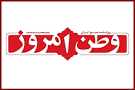 در شرایط حساس کنونی کشور به لحاظ سیاسی و اقتصادی و در شرایطی که در یک جنگ تمام‌عیار اقتصادی قرار داریم، ارزیابی شناخت دشمن و تحلیل راهبردهای آن علیه ایران یا به تعبیری شناخت‌شناسی آن می‌تواند کمک کند برای ادامه راه نقاط ضعف خود را بهتر شناخته و با پوشش آنها، راهبرد دشمن را ناکام کنیم، بنابراین مطالعه و تحلیل جزء به جزء کتاب «هنر تحریم‌ها: نگاهی از درون میدان» نوشته «ریچارد نفیو» نه‌تنها برای سیاست‌گذاران، برنامه‌ریزان و تصمیم‌سازان دولت و مجلس در آینده نزدیک مهم و حیاتی است، بلکه برای مردم جامعه به عنوان کانون بمباران اقتصادی دشمن، اهمیت دارد: یکم- محور کتاب بر اساس دوگانه «درد» و «استقامت» است.دوم- آنچه از کتاب برمی‌آید و تجربه چندین سال گذشته نیز آن را تصدیق می‌کند، این است که مذاکره و دیپلماسی از دید آمریکا، مکمل فشار (به تعبیر نفیو درد) است نه جایگزین آن؛ میز مذاکره نه به تعبیر فانتزی غرب‌گرایان داخلی، محلی برای به تعادل رساندن مطلوبیت طرفین [برد-برد]، بلکه محلی است برای پذیرش خواسته‌های آمریکا؛ کشور هدف تحریم یا از ابتدا به خواسته آمریکا تمکین می‌کند یا آنقدر «درد» را تحمل می‌کند تا در نهایت دیپلماسی وارد شده و نفع حداکثری را برای تحریم‌گذار به ارمغان بیاورد. سوم- نفیو به عنوان یکی از ارکان تصمیم‌سازی سیاست خارجه آمریکا، به تحریم به عنوان ابزاری راهبردی و دائمی برای مقابله با کشورهای متخاصم و ضدهژمون می‌نگرد. حد یقف تحریم‌گذاری از دید او همراه‌سازی کامل کشور هدف در تمام حوزه‌ها اعم از نظامی، هسته‌ای، حقوق بشر، ژئوپلیتیک و ژئواستراتژیک است. به صورت ویژه نتیجه مطلوب تحریم‌ها در قبال ایران در مسائل هسته‌ای و به تعبیر نفیو شکست استقامت ایران در دوره روحانی، آمریکا را جری‌تر کرده است و ایالات متحده این ابزار را همچنان برای خود، کارا و اثربخش می‌داند. چهارم- نفیو بارها و بارها تلویحا و تصریحا تشریح می‌کند تنها راه مقابله با تحریم‌ها در کشور هدف، استقامت است و با اشاره به مقاومت صدام در دهه 90 میلادی در مقابل تحریم‌ها و همچنین استقامت ایران در دوره زمانی 2006 تا 2013 تشریح می‌کند ابزار تحریم با این روندها در دوره صدام شکست خورد و در قبال ایران نیز در آستانه شکست بوده ولی با روی کار آمدن حسن روحانی نتیجه به کلی تغییر کرد. دهم- نفیو اذعان می‌کند بسیاری از طرفداران برجام در آمریکا در زمان شروع مذاکرات (سال 2013) معتقد بودند تحریم‌ها به اوج خود رسیده بود و فشار ناشی از تحریم‌ها عملا در حال از دست رفتن بود و ایران به لحاظ اقتصادی و توقعات اجتماعی به یک ثبات نسبی رسیده بود. نویسنده کتاب با استناد به آمار صندوق بین‌المللی پول نشان می‌دهد اولا صادرات نفت ایران در سال 2013 اگر چه کمتر از سال 2011 بوده ولی به یک ثبات معقولی رسیده بود، ثانیا تجارت غیرنفتی ایران افزایش یافته و با تقویت بخش خصوصی در حال جبران کاهش درآمد نفتی بود و ثالثا بازدهی اصلاحات اقتصادی مثل هدفمندی یارانه‌ها و برنامه‌ریزی انجام شده در حوزه انرژی، استقامت ایران را در مقابل درد افزایش داده بود. این اعتراف اهمیت استقامت و لزوم برنامه‌ریزی راهبردی جهت بالابردن آستانه استقامت جهت خنثی‌سازی درد تحریم‌ها را نشان می‌دهد. دقیقا چیزی که کشور در ادامه راه به آن نیاز دارد.بی‌خیال مشکلات مردم، به فکر راه‌حل‌های خیالی باشید!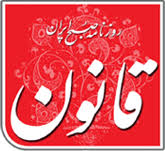 با گذشت چهار دهه از پيروزي انقلاب اسلامي هنوز شرایطي بر نظام سیاسی كشور پيش نيامده تا براساس اصل 59 یا 177 قانون اساسی، همه‌پرسی در کشور برگزار شود. این درحالی است که از نظر قانونی اين راه برای اصلاح قانون اساسی یا برگزاری همه‌پرسی در رابطه با مسائل مهم کشور است.» پیشنهاد برگزاری رفراندوم در حالی از سوی برخی شخصیت‌ها و رسانه‌ها مطرح می‌شود که امروز در کشور بن بستی وجود ندارد، همه راهکارها را قانون مشخص کرده و رئیس‌جمهور و دولت بایستی به رایی که از مردم گرفته و سوگندی که خورده‌اند وفادار بوده و به فکر حل مشکلات کشور باشند. ارائه راهکارهای خیالی و بن‌بست‌سازی‌های فرضی تنها برای عبور دادن خود از مشکلاتی صورت می‌گیرد که توان و یا انگیزه حل آن مشکلات را ندارند.اقتصاد بدون نفت، اهرم اسقاط تحریم‌ها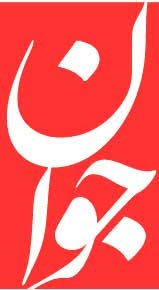 واقعیت آن است که تجارت نفت و تمرکز روی این محصول همواره پاشنه‌آشیل اقتصاد‌های نفتی از جمله ایران بوده و بازار‌های کالا و کار کشور همیشه تحت‌تأثیر نوسانات قیمت نفت بوده‌است. جایی که کاهش شدید قیمت نفت، دولت را در بودجه‌ریزی و تخصیص بودجه با مشکل روبه‌رو می‌کند و افزایش قیمت نفت و ورود این پول به بازار‌های کشور، به دلیل عدم وجود یک توسعه متوزان اقتصادی، عاملی برای افزایش فزاینده نقدینگی و متعاقب آن بروز تورم می‌شود. این تمام مصیبت تمرکز بر اقتصاد نفتی نیست؛ چراکه دشمنان همواره با درک نقش این محصول بر بازار ایران، آن را به اهرمی برای فشار و تحقق اهداف خود تبدیل کرده‌اند. مرور تحریم‌های مختلفی که از زمان جنگ تحمیلی تا به امروز گریبان کشور را گرفته نشان می‌دهد که امریکا با اتکای ایران به حوزه نفت، محور اصلی فشار‌های خود را بر حوزه نفت قرار داده است. اتفاق بزرگ دیگری که دولت برای بهبود شرایط اقتصادی کشور و رهاشدن از اقتصاد نفتی باید دنبال کند، تلاش برای بازسازی ساختار بانک‌های کشور و ارائه استقلال واقعی به بانک مرکزی است. آیا دولت به دنبال تبدیل تهدید تحریم‌های نفتی به فرصت اقتصاد بدون نفت می‌رود؟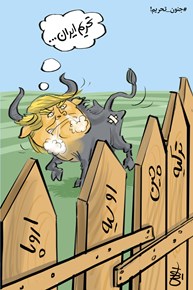 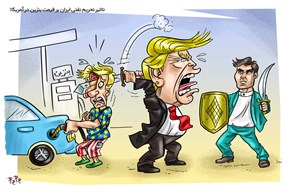 